Variables and Patterns Investigation 2.4 Homework-Interpreting Graphs  1.  Suppose a motion detector tracks the time and the distance traveled as you walk 40 feet in 8 seconds.  The results are shown in the graphs below.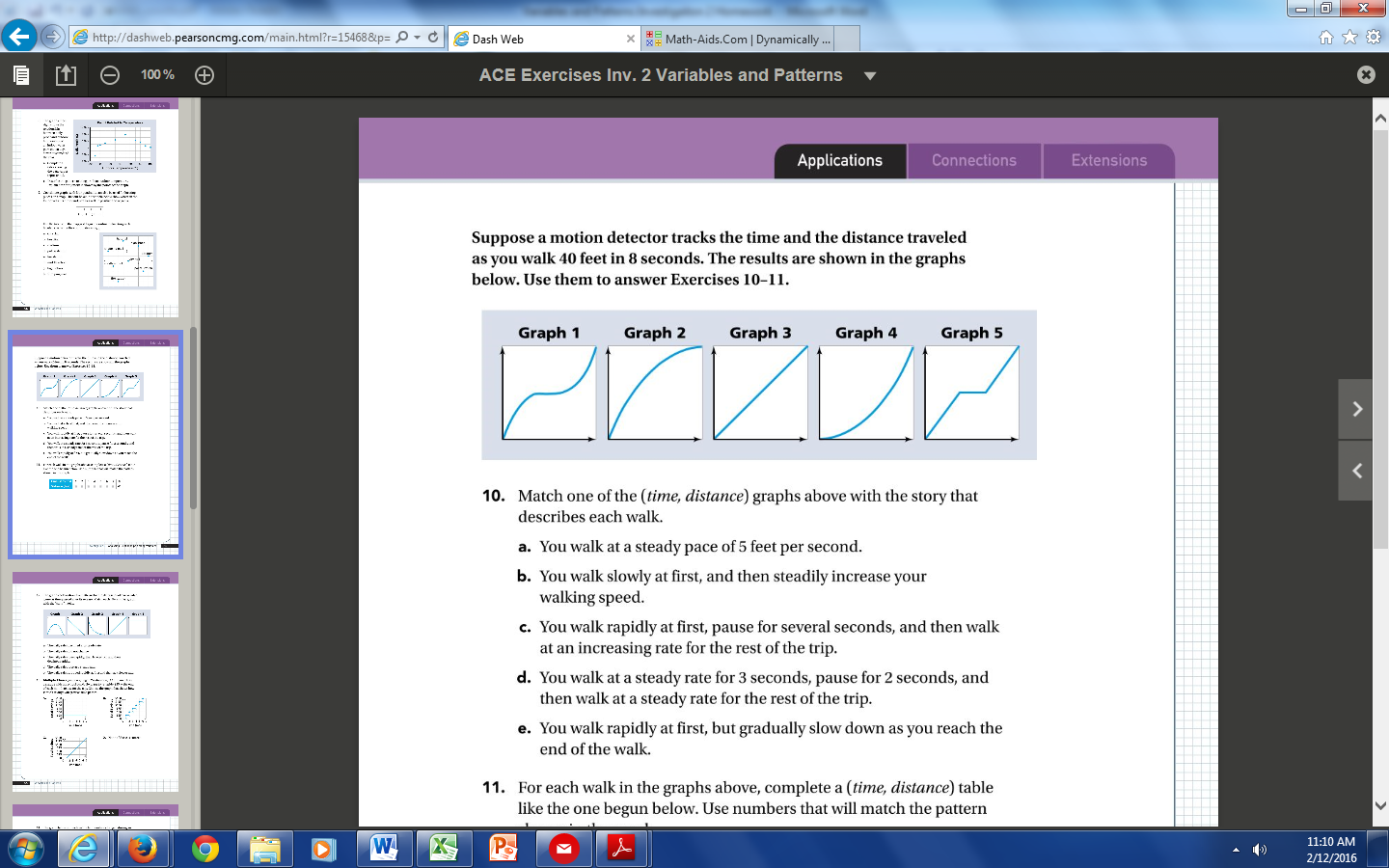 Match one of the (time, distance) graphs above with the story that describes each walk1a.  You walk at a steady pace of 5 feet every second  ________________1b.  You walk slowly at first, and then steadily increase your walking speed __________________1c  You walk rapidly at first, pause for several seconds, and that walk at an increasing rate the rest of the trip___________________1d.  You walk at a steady rate for 3 seconds, pause for 2 seconds, and then continue at the steady rate for the rest of the trip ______________________1e You walk rapidly at first, but gradually slow down as you reach the end of your walk _________________________2.  The graph at right shows how the temperature changed during an all-day hike by students in the Terrapin Middle School science club.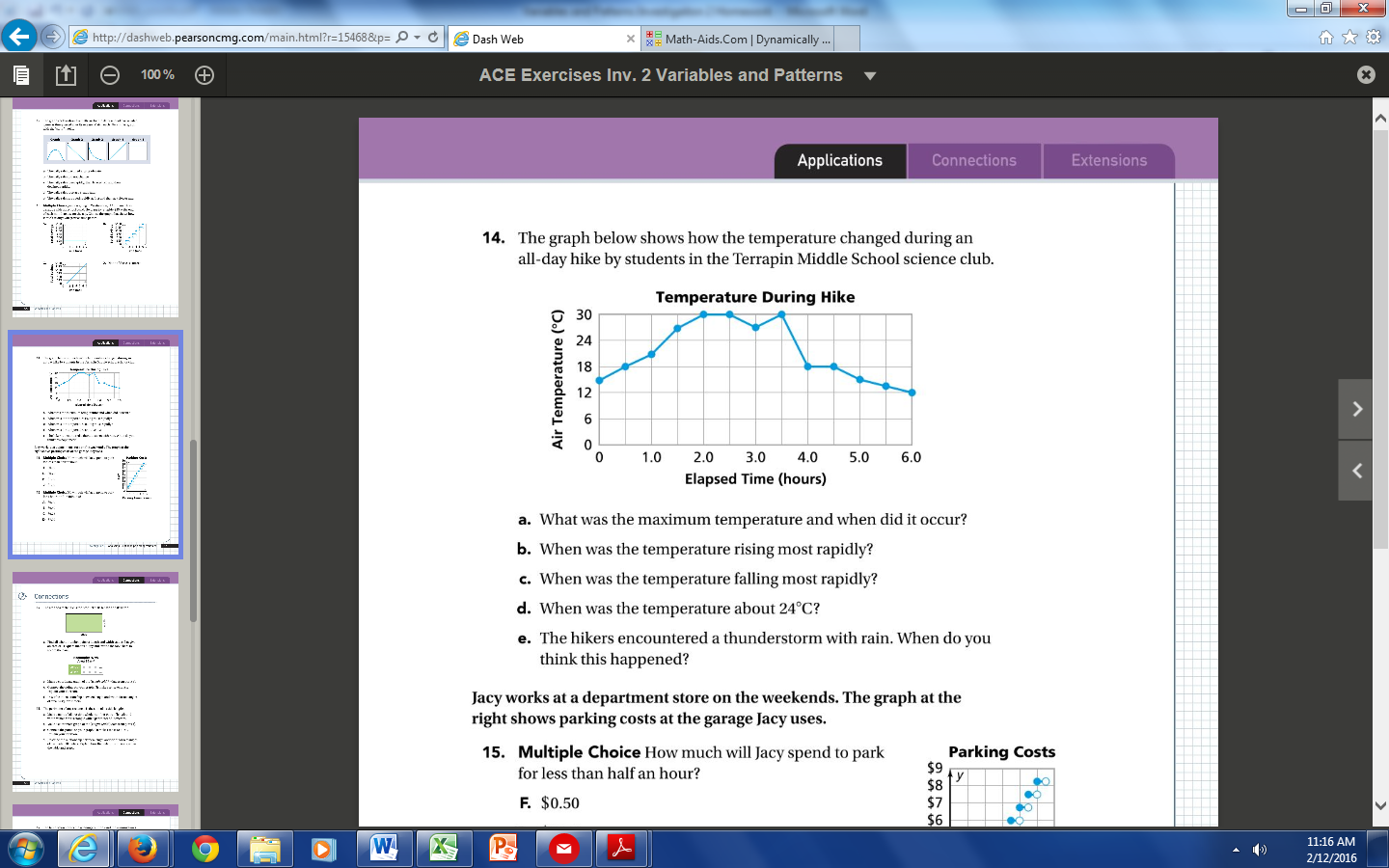 2a.  What was the maximum temperature and when did it occur?2b.  During what time(s) was the temperature rising most rapidly?2c.  During what time(s) was the temperature falling most rapidly?2d.  When was the temperature about 24°C?2e.  The hikers encountered a thunderstorm with rain.  When do you think this happened?  Explain